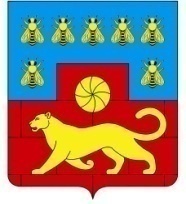 МУНИЦИПАЛЬНОЕ УЧРЕЖДЕНИЕ «ОТДЕЛ ОБРАЗОВАНИЯ АДМИНИСТРАЦИИ МЯСНИКОВСКОГО РАЙОНА»Об итогах районного смотра-конкурса художественной самодеятельности «Территория творчества», посвященного Году народного искусства и нематериального культурного наследия народов в России, и районного конкурса песни военных лет «Вам, ветераны!», посвященного защитникам Отечества В соответствии с приказом МУ «Отдел образования» от 10.01.2022 №3 «О проведении районного смотра-конкурса художественной самодеятельности «Территория творчества», посвященного Году народного искусства и нематериального культурного наследия народов в России, и районного конкурса песни военных лет «Вам, ветераны!», посвященного защитникам Отечества, в целях дальнейшего развития детского и юношеского творчества, усиления его роли в художественном образовании, эстетическом и нравственном воспитании учащихся, выявления новых талантов, ярких индивидуальностей, новых творческих коллективов; с целью активизации работы по патриотическому воспитанию МУ «Отдел образования» с 10.03.2022 по 21.03.2022 года провело районный смотр-конкурс художественной самодеятельности «Территория творчества», посвященный Году народного искусства и нематериального культурного наследия народов в России, и районный конкурс песни военных лет «Вам, ветераны!», посвященный защитникам Отечества.  В Конкурсах приняли участие детские коллективы, отдельные исполнители и творческие союзы педагогов и обучающихся всех ОО района, которые представили свои номера в различных номинациях: «Вокал», «Хореография», «Инструментальное исполнительство», «Вокально-инструментальный ансамбль», «Художественное слово», «Оригинальный жанр», «Театральное мастерство». Во время проведения конкурса участники проявили индивидуальность, мастерство и творческий подход.На основании вышеизложенного,ПРИКАЗЫВАЮ:1. Утвердить список лауреатов и дипломантов районных Конкурсов (Приложения 1-4).2. Руководителям ОО:2.1. Довести до сведения  педагогов и обучающихся итоги  районных Конкурсов.2.2. Объявить благодарность всем участникам Конкурсов, руководителям коллективов.3. Старшему методисту Пудеян Т.В. довести содержимое данного приказа до сведения руководителей ОУ.4. Контроль исполнения приказа оставляю за собой.Начальник                                                                                              Р.В. БзезянПриложение 1 к приказуМУ «Отдел образования»№60 от 21.03.2022 Списоклауреатов районного смотра-конкурса художественной самодеятельности«Территория творчества»Приложение 2 к приказуМУ «Отдел образования»№60 от 21.03.2022 Списокдипломантов районного смотра-конкурсахудожественной самодеятельности«Территория творчества»Приложение 3 к приказуМУ «Отдел образования»№ 60 от 21.03.2022Списоклауреатов районного конкурса песни военных лет«Вам, ветераны!»Приложение 4 к приказуМУ «Отдел образования»№ 60 от 21.03.2022Списокдипломантов районного конкурса песни военных лет«Вам, ветераны!»№ 6021.03.2022с. Чалтырь№ п/пФ.И. участника/коллективаООНоминацияРуководительколлектива1.Мартиросян МериМБОУ Чалтырская СОШ №1ВокалКочергина С.А.2.Танцевальный ансамбль «Грация»МБОУ Чалтырская СОШ №1ХореографияСорсорова В.В.3.Банникова Екатерина Дорофеев Дмитрий Петросян Стелла Кудинов ИльяМБОУ Чалтырская СОШ №1ХореографияАвоян С.Г.4.Шагинян СветланаМБОУ Чалтырская СОШ №1Инструментальное исполнительствоШагинян А.В.5.Хачкиева Эвелина Каграманян СофияКваша АнгелинаДаглдян АлинаСоколов КириллМБОУ Чалтырская СОШ №1Вокал Шагинян А.В.6.Шагинян Светлана  Шагинян А.В. МБОУ Чалтырская СОШ №1Вокал Шагинян А.В.7.Долобаян ТакугиМБОУ Чалтырская СОШ №1Вокал Шагинян А.В.8.Даглдян АндрейМБОУ СОШ №2Инструментальное исполнительствоТворческий куратор: Гадарян С.Л.9.Григорян ИгорьМБОУ СОШ №2ВокалГадарян С.Л.10.Наре ОганесянМБОУ СОШ №2ВокалТворческий куратор: Гадарян С.Л.11.Александров Александр, Крюкова ЛанияМБОУ СОШ №2ХореографияТворческий куратор: Гадарян С.Л.12.Османян Любовь, Лахнова КираМБОУ СОШ №2ВокалГадарян С.Л.13.Нина МаксимоваМария СагироваАлина Сулейманян Анаида ХлиянИрина АведянСируник ХатламаджиянАнастасия ВарткинаянЛюбовь ТирацуянОльга ХошафянАртем МошиянДмитрий БабиевМихаил ГадзиянЮрий ГадзиянМБОУ СОШ №2Вокал,хореографияГадарян С.Л.,Манучарян В.А.14.Чувараян В.,Гадарян С.Л.МБОУ СОШ №2ВокалГадарян С.Л.15.Манучарян В.А.,Бардахчиян Илья МБОУ СОШ №2Инструментальное исполнительствоМанучарян В.А.16.Ансамбль «Ассорти»(все группы)МБОУ СОШ №3ХореографияПасичная В.В.17.Малиновская Вера,Сапонджян СофьяМБОУ СОШ №3ХореографияПасичная В.В.18.Минасян Рипсиме,Сорочкин АндрейМБОУ СОШ №3ВокалГагалаян Р.С.19.Хор начальной школыМБОУ СОШ №5ВокалКечеджиян Б.С.Харахашян Л.А.20.Эрганян ИльяМБОУ СОШ №5Вокалсамоподготовка21.Айдинян АртемБабиян СимонМБОУ СОШ №5Инструментальное исполнительствоКечеджиян Б.С.22.Сиденко АннаМБОУ СОШ №5Вокалсамоподготовка23.Согомонян ДарьяСогомонян МарияМБОУ СОШ №5Инструментальное исполнительствосамоподготовка24.Хор учителейМБОУ СОШ №5ВокалКечеджиян Б.С.25.Баян СергейМБОУ СОШ №5Инструментальное исполнительствосамоподготовка26.Шлорян ЛюбовьМБОУ СОШ №5Вокалсамоподготовка27.Ансамбль «Школьные годы»МБОУ СОШ №5Вокально-инструментальный ансамбльКечеджиян Б.С.28.Димаксян Каролина,Гургенян СейранМБОУ СОШ №8Театральное мастерствоКазарян А.Д.29.Постукян СофияМБОУ СОШ №8Хореографиясамоподготовка30.Слесарев АртёмМБОУ СОШ №9ВокалГончаренко С.В.31.Учащиеся 5А классаМБОУ СОШ №9ХореографияИнструментальное исполнительствоЕрунцова А.Н.32.Казачий коллектив «Кречет»МБОУ СОШ №9ФланкировкаКириченко Н.В.33.Танцевальный коллектив «Фрея»МБОУ СОШ №9ХореографияБогучарова Е.В.34.Вокальная группа учителейМБОУ СОШ №9ВокалГончаренко С.В.35.Хатламаджиян ПолинаМБОУ СОШ №11ВокалХейгетян В.С.36.Ширинян Дария,вокальный коллектив 2 классаМБОУ СОШ №11ВокалХейгетян В.С.37.Мовсесян АннаМБОУ СОШ №11ВокалХейгетян В.С.38.Саркисьян    РозалияМБОУ СОШ №11ВокалХейгетян В.С.39.Тадевосян АрамМБОУ СОШ №11ВокалХейгетян В.С.40.Акопьян АриаднаМБОУ СОШ №12ВокалПочикян С.А.41.Григорьян АрекназанМБОУ СОШ №12ВокалПочикян С.А.42.Марабян СуренМБОУ СОШ №12Инструментальное исполнительствПочикян С.А.43.Коллектив «Край света»МБОУ СОШ №12Оригинальный жанрЯгунян А.Б.44.Аракелян Милена МБОУ СОШ №13ВокалМайкоглуян М.К. АгаглуеваГ.В.Кирокосян М.В 45.Кирокосян МаргаритаМБОУ СОШ №13ВокалМайкоглуян М.К. АгаглуеваГ.В.Кирокосян М.В46.Театральная студия «Игра теней»МБОУ ООШ №15Театральное мастерствоМанукян С.Т.47.Коллектив «Free Voice»МБОУ ООШ №15ВокалСаркисян Н.А.48.Аракелян МиланаМБОУ СОШ №16Художественное словоОстапенко Е.Г.49.Шерешков ЯрославМБОУ СОШ №16ВокалБарамыко В.Н.50.ХорМБОУ СОШ №17Хоровое пениеКочергина С.А.51.Романова ДарьяМБОУ СОШ №17ВокалКочергина С.А.52.Мешаян КириллМБОУ ООШ №19Художественное словоМешаян Р.Р.53.Театральная студия «Арист»МБОУ ДО ДДТТеатральное мастерствоМошиян О.Л.54.Писирян ЗинаидаМБОУ ДО ДДТХудожественное словоМошиян О.Л.55.Дагалдиева АнгелинаМБОУ ДО ДДТХудожественное словоМошиян О.Л.№ п/пФ.И. участникаООНоминацияРуководительколлективаДипломанты I степениДипломанты I степениДипломанты I степениДипломанты I степениДипломанты I степениХор учащихся 6Б классаМБОУ СОШ №1ВокалДзреян Л.П.Учащиеся 1 «А» классаМБОУ СОШ №2Оригинальный жанрБерекчиян О.Д.Хор «Лира»МБОУ СОШ №2ВокалГадарян С.Л.Трио «Акварельки»МБОУ СОШ №2ВокалГадарян С.Л.Бардахчиян Хачехпар,Григорьев ВладимирМБОУ СОШ №2Инструментальное исполнительствоГадарян С.Л.Шлорян МиланаМБОУ СОШ №5ВокалсамоподготовкаБугаян АсватурГоловачева КристинаЯвруян Л.Х.МБОУ СОШ №5Театральное мастерствоХарахашян Л.А.Группа «Грация»МБОУ СОШ №8ХореографияАрутюнян К.М.Группа «Звездочки»МБОУ СОШ №8ХореографияХачатрян Е.К.Ян-Чобанян УльянаМБОУ СОШ №8ВокалсамопдготовкаСкоморохова ЮлияМБОУ СОШ №9ВокалГончаренко С.В.Тадевосян АрамМБОУ СОШ №11Инструментальное исполнительствоХейгетян В.С.Срабионян Карина,Григорьян АрекназанМБОУ СОШ №12хореографияПочикян С.А.5 «А» классМБОУ СОШ №13Театральное мастерствоАгаглуеваГ.В.Кирокосян М.В.Марутян С.Т.Детский коллектив «Rainbow»МБОУ ООШ №15ВокалМанукян Л.А.Коваленко Дмитрий, Петрова Виолетта, Сучкова МаргаритаМБОУ ООШ №15Вокал Саркисьян Н.А.Трио «Life»МБОУ ООШ №15ВокалМанукян Л.А.Группа «Ровесники»(деэт)МБОУ СОШ №16ВокалБарамыко В.Н.Группа «Звездочки»(7 класс)МБОУ СОШ №16ХореографияОстапенко Е.Г.Юденок ТатьянаМБОУ СОШ №17ВокалКочергина С.А.Мкртчян АллаМБОУ СОШ №17ВокалКочергина С.А.Дипломанты II степениДипломанты II степениДипломанты II степениДипломанты II степениДипломанты II степениУчащиеся 6-10 кл.МБОУ СОШ №3Художественное словоТухикян О.Г.Вокальная группа «Зоренька»,Хореографическая группа,Булгакова Ангелина,Ивасюк ВасилисаМБОУ СОШ №6ВокалХореография(постановка «Масленица»)Воевода О.А.Воспитанники дошкольной группы «Капитошка»МБОУ СОШ №9ХореографияШопина О.В.Даглдиян АннаМБОУ СОШ №11ВокалХейгетян В.С.Хатламаджиян ТамараМБОУ СОШ №11ВокалХейгетян В.С.Ансамбль «Цахикнер»МБОУ СОШ №12ХореографияПочикян С.А.Вокальный ансмабль «Радуга»МБОУ СОШ №12ВокалКандилян Е.К.Аветисян АрамэМБОУ СОШ №13Художественное слово Марутян С.Т.Домбрян ЭдвардМБОУ ООШ №15ВокалСаркисьян Н.А.Пьянов ВалерийМБОУ ООШ №15Художественное словоДавидян С.Р.Ялынко АндрейМБОУ СОШ №16Инструментальное исполнительствоБарамыко В.Н.Шерешков ЯрославМБОУ СОШ №16Художественное словоЗольникова Т.В.Группа «Звездочки»(2 класс, 4 класс)МБОУ СОШ №16ХореографияОстапенко Е.Г.Бурцева ВроникаМБОУ СОШ №17Художественное словоГолубцова Т.А.Ученицы 5 классаМБОУ ООШ №19ХореографияАнтонян Н.М.Дипломанты III степениДипломанты III степениДипломанты III степениДипломанты III степениДипломанты III степениГруппа «Соловушки» Данишурка В., Тышлангова А., Багратян С., Манасян Л., Гугасян К.МБОУ СОШ №8ВокалТирацуян М.В.Группа «Наири»МБОУ СОШ №8ХореографияКанашян О.В.Кочарян СтэллаМБОУ СОШ №8ВокалГригорян Л.К.Айвазян ЭленАнтонян НарекОшуркевич ЕленаМБОУ СОШ №13Вокал Майкоглуян М.К. Коллектив «Еразанк»(средний состав)МБОУ СОШ №13ХореографияМарутян А.Т.2 «Б» классМБОУ СОШ №13Вокал Бадасян Я.А.Майкоглуян М.К.АгаглуеваГ.В.Кирокосян М.В.Группа «Ровесники»(6 класс)МБОУ СОШ №16ВокалБарамыко В.Н.Юнармейский отрядМБОУ СОШ №16ВокалБарамыко В.Н.Алепова ВарвараМБОУ ООШ №19ВокалАнтонян Н.М.Ученицы 5 классаМБОУ ООШ №19ВокалАнтонян Н.М.Ученицы 9 классаМБОУ ООШ №19ХореографияАнтонян Н.М.Вокальная студия «Fashion kids»МБОУ ДО ДДТВокалБерекчиян М.О.№ п/пФ.И. участникаООНоминацияРуководительколлективаАракелян АльбертМБОУ ЧалтырскаяСОШ №1ВокалКочергина С.А.Адамова ДианаМБОУ ЧалтырскаяСОШ №1ВокалКочергина С.А.Гирагосов МихаилМБОУ ЧалтырскаяСОШ №1ВокалШагинян А.В.«Конфетти»МБОУ СОШ №2ХореографияСогомонян Г.М.Юнармейский отрядМБОУ СОШ №2ХореографияСогомонян Г.М.Саргсян ОлесяМБОУ СОШ №2ВокалГадарян С.Л.Явруян МаркосМБОУ СОШ №2ВокалГадарян С.Л.Кураян АлександраМБОУ СОШ №2ВокалГадарян С.Л.Сорочкин Андрей,Минасян РипсимеМБОУ СОШ №3ВокалГагалаян Р.С.Давтян Светлана,Вокальная группа «Переменка»МБОУ СОШ №3ВокалГагалаян Р.С.Киракосян ЕлизаветаМБОУ СОШ №5ВокалсамоподготовкаОвечко ДарьяМБОУ СОШ №6Художественное словоВоевода О.А.Иосипов ДавидМБОУ СОШ №8Художественное словоХачатрян Е.К.Тохтамишян Анастасия,вокальный коллектив3 класса.МБОУ СОШ №11ВокалХейгетян В.С.Кандилян Е.К.,Степанян А.В.,ансамбль «Радуга»МБОУ СОШ №12ВокалКандилян Е.К.Матвеенко ВладиславМБОУ СОШ №13ВокалАгаглуева Г.В.Кирокосян М.В.Хор «Звонкая капель»МБОУ СОШ №13ВокалМайкоглуян М.К.Коллектив «Free Voice»МБОУ ООШ №15ВокалСаркисьян Н.А.Хор школыМБОУ ООШ №15ВокалСаркисьян Н.А.Юнармейский отрядМБОУ ООШ №15ВокалСаркисьян Н.А.Миронова ЕлизаветаМБОУ ООШ №15Художественное словоМанукян Л.А.Саркисьян Н.А.МБОУ ООШ №15ВокалСаркисьян Н.А.Манукян Л.А.МБОУ ООШ №15ВокалМанукян Л.А.Шерешков ЯрославМБОУ СОШ №16ВокалБарамыко В.Н.Кусливая АннаМБОУ СОШ №16ВокалБарамыко В.Н.Берекчиян СофияМБОУ ДО ДДТВокалБерекчиян М.О.Анна МагоянМБОУ ДО ДДТХудожественное словоМошиян О.Л.Хатламаджиян ПолинаМБОУ ДО ДДТВокалБерекчиян М.О.Елизавета БабахянМБОУ ДО ДДТХудожественное словоМошиян О.Л.№ п/пФ.И. участникаООНоминацияРуководительколлективаДипломанты I степениДипломанты I степениДипломанты I степениДипломанты I степениДипломанты I степениАветисян АсмикМБОУ СОШ №1ВокалКоршикова И.В.Бабиян МарияМБОУ СОШ №5ВокалСамоподготовкаМелексетян ИгорьМБОУ СОШ №5ВокалСамоподготовкаАсланян РозаМелексетян ИгорьАйдинян АртемМБОУ СОШ №5ХореографияХарахашян Л.А.Синицкий ДмитрийМБОУ СОШ №6ВокалВоевода О.А.Данишурка С., Налбандян С., Арзуманян Э., Григорян М., Ефременко Э., Арутюнян А.МБОУ СОШ №8ХореографияХачатрян Е.К.Учащиеся 7 Б классаМБОУ СОШ №9Театральное мастерствоШелестова Е.А.Вокальный коллектив6-а класса.МБОУ СОШ №11ВокалХейгетян В.С.Саркисьян    РозалияХатламаджиян ДианаКристостурян ЛюдмилаМБОУ СОШ №11ВокалХейгетян В.С.Вокальный коллектив 6-а классаМБОУ СОШ №11ВокалХейгетян В.С.Григорьян АрекназанМБОУ СОШ №12ВокалПочикян С.А.Зипунников Виталий,Псюрников ВладимирМБОУ СОШ №12ВокалПочикян С.А.Дуэт инструментальный (Птицын, Падуков)МБОУ СОШ №16Инструментальное исполнительствоБарамыко В.Н.Учащиеся 2-3 классовМБОУ ООШ №19ХореографияАнтонян Н.М.Прогний ВикторияМБОУ ООШ №19Художественное словоШвачко И.В.Дипломанты II степениДипломанты II степениДипломанты II степениДипломанты II степениДипломанты II степениАнсамбль 6 бМБОУ Чалтырская СОШ №1ВокалДзреян Л.П.Вокальная группа,Фарафонова П.М.МБОУ СОШ №6ВокалВоевода О.А.Группа «Жемчужинки»МБОУ СОШ №8ХореографияХачатрян Е.К.Кесеян ЛюбовьМБОУ СОШ №8Художественное словоБацоева Н.А.Хечоян Нина, Кочарян НеллиМБОУ СОШ №8ВокалГригорян Л.К.Учащиеся 1 Б классаМБОУ СОШ №9ВокалШвандерова Е.А.Кашицина ЕкатеринаМБОУ СОШ №13Художественное слово Марутян С.Т. Гузеева АнгелинаМБОУ СОШ №16Художественное слово Остапенко Е.Г.Дерксен ЛевМБОУ СОШ №17Художественное слово Голубцова Т.А.Зырянова Мария,Светличная ВарвараМБОУ СОШ №17ВокалКочергина С.А.Шамилян АрташесМБОУ ООШ №19ВокалАнтонян Н.М.Дипломанты III степениДипломанты III степениДипломанты III степениДипломанты III степениДипломанты III степениГирагосов МихаилМишин Леонид  МБОУ Чалтырская СОШ №1Художественное словоГонджиян Г.К.Торпуджиева А.Л.Шевченко Маргарита, Пономаренко Алина,Ракова ДарьяМБОУ СОШ №6ВокалХореографияВоевода О.А.Ракова ДарьяМБОУ СОШ №6Художественное словоВоевода О.А.Шевченко Маргарита,Дерягин АндрейМБОУ СОШ №6ВокалВоевода О.А.Вокальная группа «Зоренька»МБОУ СОШ №6ВокалВоевода О.А.Учащиеся 3-х классовМБОУ СОШ №9ВокалХатламаджиян Н.А.Деревянко Алекса,Тоноян Арина, Маркосян МикаэлМБОУ СОШ №12ВокалПочикян С.А.1Б классМБОУ СОШ №13ХореографияХатламаджиян М.М.Коллектив 9 класса:Яковлева Аделина,Зимоглядова Алина,Курилова СофияМБОУ СОШ №16Художественное словоРау С.А.Группа «Звездочки»МБОУ СОШ №16ХореографияОстапенко Е.Г.Юнармейский отрядМБОУ ООШ №19ВокалАнтонян Н.М.